Cartes de propriétésA des angles aigusA 3 côtésA des angles droitsA 4 côtésA des angles obtusA 5 côtésA des côtés parallèlesA 6 côtésA des côtés perpendiculairesA tous les côtés égauxA 1 axe de symétrieA des côtés opposés égauxA plus d’un axe de symétrieUn polygone régulier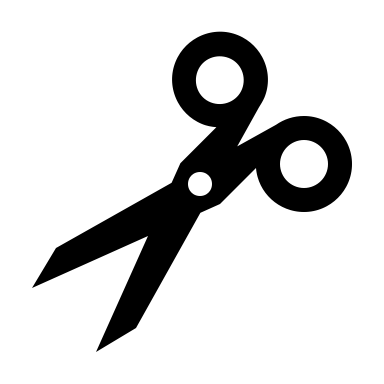 A tous les angles égauxUn polygone irrégulier